CİHAZIN KULLANMA TALİMATI1. Cihaz fişini prize takınız.
2. Aç/Kapa anahtarı ile cihazı çalıştırınız.3. Kontrol paneli üzerindeki sıcaklık ayar düğmesi ile sıcaklığı ayarlayınız.4. Kontrol paneli üzerindeki hız döndürme düğmesi ile döndürme hızını ayarlayınız.5. Kontol paneli üzerindeki düğmelerden sıcaklığı ve döndürme hızını kapatınız.6. İşlemi durdurmak için Aç/Kapa anahtarı ile cihazı kapatınız.  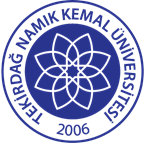 TNKÜ FEN EDEBİYAT FAKÜLTESİ KİMYA BÖLÜMÜISITICILI MANYETİK KARIŞTIRICI CİHAZI KULLANMA TALİMATIDoküman No: EYS-TL-160TNKÜ FEN EDEBİYAT FAKÜLTESİ KİMYA BÖLÜMÜISITICILI MANYETİK KARIŞTIRICI CİHAZI KULLANMA TALİMATIHazırlama Tarihi:13.04.2022TNKÜ FEN EDEBİYAT FAKÜLTESİ KİMYA BÖLÜMÜISITICILI MANYETİK KARIŞTIRICI CİHAZI KULLANMA TALİMATIRevizyon Tarihi:--TNKÜ FEN EDEBİYAT FAKÜLTESİ KİMYA BÖLÜMÜISITICILI MANYETİK KARIŞTIRICI CİHAZI KULLANMA TALİMATIRevizyon No:0TNKÜ FEN EDEBİYAT FAKÜLTESİ KİMYA BÖLÜMÜISITICILI MANYETİK KARIŞTIRICI CİHAZI KULLANMA TALİMATIToplam Sayfa Sayısı:1Cihazın Markası/Modeli/ Taşınır Sicil NoIKA/ HS-7-C/ 253.3.6/14/2694Kullanım AmacıIsıtma ve karıştırmaSorumlusu	Doҫ. Dr. Hakan KANDEMİRSorumlu Personel İletişim Bilgileri (e-posta, GSM)hknkandemir@gmail.com 